Львівський національний університет імені Івана ФранкаІнститут післядипломної освіти та доуніверситетської підготовкиЦентр неперервної освіти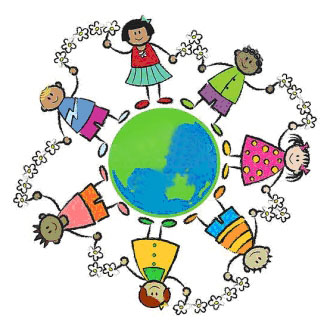 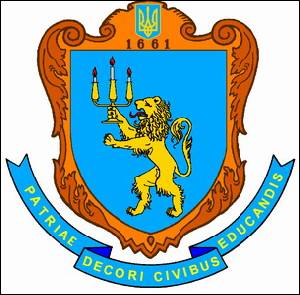 оголошує набір на 2 семестр 2016-2017 н.р.на мовні курси 1) Семестрові мовні курси (англійська, німецька, польська, іспанська, французька, арабська, китайська, перська, турецька, японська, корейська мови)Умови навчання:Кількість академічних годин у семестрі – 72Тривалість навчання – 3 місяці Заняття відбувають 2 рази в тиждень по 2 годиниПрийом документів – до 10 лютого 2017 рокуВступне тестування для визначення рівня мовної компетенції  – 11 лютого 2016 року о 10.00Початок навчання – з березня 2017 року Термін навчання на одному рівні становить два семестри (144 академічні години).Після завершення відповідного рівня слухачі складають випускний іспит з отриманням (або без отримання) свідоцтва. Свідоцтво  надає право автоматично (тобто без вступного тесту) записатися на наступний рівень.Вступний та випускний іспити – безкоштовні. 2) Курси розмовної англійської мови за програмою English Speaking Club - це практика активного використання розмовної англійської мови, спрямована на подолання мовного бар’єру для слухачів, які володіють рівнем pre-intermediate (А2), intermediate (В1) або upper-intermediate (В2).Умови навчання:Кількість академічних годин у семестрі – 36Тривалість навчання – 2,5 місяці Заняття відбувають 1 раз в тиждень по 2 годиниПрийом документів – до 10 лютого 2017 рокуВступне тестування для визначення рівня мовної компетенції – 11 лютого 2016 року о 10.00Початок навчання – з березня 2017 року Запис на курси  здійснюється з 10.00 до 16.00:за адресою: м.Львів, вул. Січових Стрільців, 16, к.103 (Центр неперервної освіти).Довідки за телефонами: (032) 239-44-89; 067-703-84-92.